Podaljšano do: 16.11.2026Delan® Pro 1 L0023190901                                      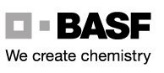 Podaljšano do: 16.11.2026Delan® Pro 1 L0023190901                                    Podaljšano do: 16.11.2026Delan® Pro 1 L0023190901                                     Podaljšano do: 16.11.2026Delan® Pro 1 L0023190901                                     Podaljšano do: 16.11.2026Delan® Pro 1 L0023190901                                    Podaljšano do: 16.11.2026Delan® Pro 1 L0023190901                                   Podaljšano do: 16.11.2026Delan® Pro 1 L0023190901                                   Podaljšano do: 16.11.2026Delan® Pro 1 L0023190901                                   Podaljšano do: 16.11.2026Delan® Pro 1 L0023190901                                   Podaljšano do: 16.11.2026Delan® Pro 1 L0023190901                                     Podaljšano do: 16.11.2026Delan® Pro 1 L0023190901                                  Podaljšano do: 16.11.2026Delan® Pro 1 L0023190901                                   Podaljšano do: 16.11.2026Delan® Pro 1 L0023190901                                   Podaljšano do: 16.11.2026Delan® Pro 1 L0023190901                                   Podaljšano do: 16.11.2026Delan® Pro 1 L0023190901                                    Podaljšano do: 16.11.2026Delan® Pro 1 L0023190901                                    Podaljšano do: 16.11.2026Delan® Pro 1 L0023190901                                    Podaljšano do: 16.11.2026Delan® Pro 1 L0023190901                                     Podaljšano do: 16.11.2026Delan® Pro 1 L0023190901                                  Podaljšano do: 16.11.2026Delan® Pro 1 L0023190901                                   Podaljšano do: 16.11.2026Delan® Pro 1 L0023190901                                     Podaljšano do: 16.11.2026Delan® Pro 1 L0023190901                                      Podaljšano do: 16.11.2026Delan® Pro 1 L0023190901                                     Podaljšano do: 16.11.2026Delan® Pro 1 L0023190901                                     Podaljšano do: 16.11.2026Delan® Pro 1 L0023190901                                      Podaljšano do: 16.11.2026Delan® Pro 1 L0023190901                                   Podaljšano do: 16.11.2026Delan® Pro 1 L0023190901                                 Podaljšano do: 16.11.2026Delan® Pro 1 L0023190901                                   Podaljšano do: 16.11.2026Delan® Pro 1 L     0023190901                                     Podaljšano do: 16.11.2026Delan® Pro 1 L0023190901                                    Podaljšano do: 16.11.2026Delan® Pro 1 L0023190901                                    Podaljšano do: 16.11.2026Delan® Pro 1 L      0023190901                                    Podaljšano do: 16.11.2026Delan® Pro 1 L0023190901                                     